ARTICLE CHOICE BOARDDirections: Read each option below and select which type of news article to write. Each article should include at least 4-5 paragraphs, 2 pictures, and examples of colons for each rule. Any outside sources used should be properly cited.Choose 1* Interview a chatbotIf you choose to write a feature article and time doesn’t permit, interview a chatbot about your favorite dish instead. Access Chatgpt (or another platform) Type in a prompt similar to this sample. 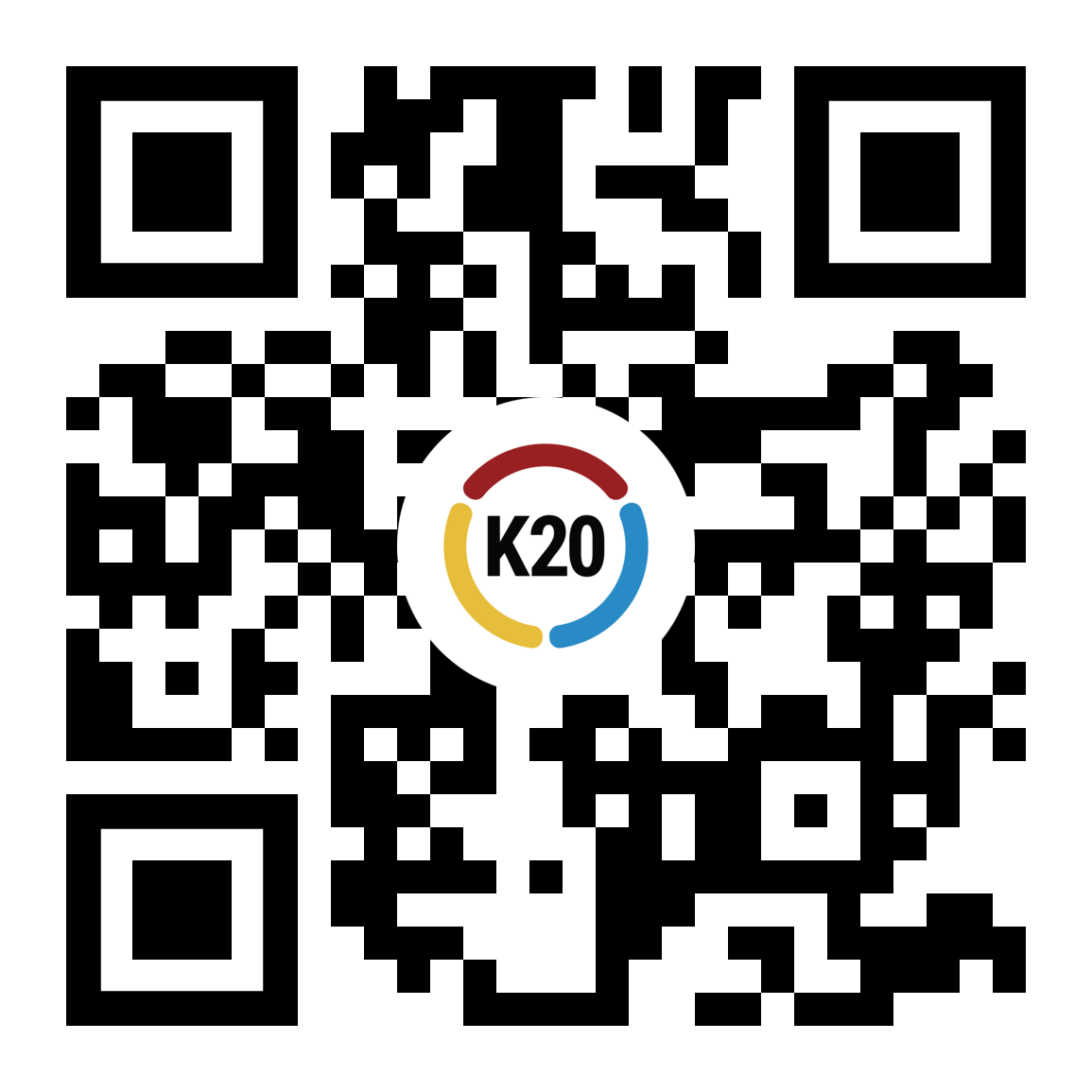 Crafting the Article: Go to Canva.comSign in with your school email by selecting Continue with Google. Next, select your school email.Go to the search bar and select Canva Templates. Next, type in “Articles.”Choose an article template.When completed, share your article (upper righthand corner) by downloading it and submitting it to Canvas/Google Classroom.Colon Rules As a reminder here are the colon rules we are working with. Include an example for each rule. Colons are most often used to introduce lists.Avoid using a colon before a list if it directly follows a verb or preposition that would ordinarily need no punctuation in that sentence.Colons can be used before a noun or a noun phrase.Colons can introduce a quote or other form of evidence.Colons are used to illustrate their point by providing certain examples.Colons are used to separate units of time and ratios.A colon can be used to separate a movie, book, or another piece of work’s title from its subtitle.Investigative JournalismOp-EdFeatureResearches and informs on a specific topicExpresses the opinion of an authorCovers a single topic in detail usually with anecdotal evidenceInvestigate a specific dish and its roots.Describe the dish and its ingredients.Where did it originate?What makes it significant and/or how it impacts a specific culture?Choose an unconventional dish to review.Describe the dish and its ingredients.Explain why you like or dislike it.Explain what makes your opinion controversial compared to the general public.*Interview a person in your life who cooks or makes a favorite dish.Provide a brief biography of the person being interviewed.Describe how they cook the dish.Transcribe your Q&A session.